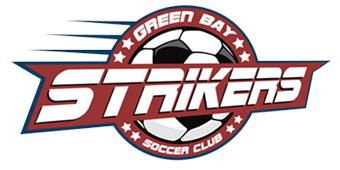 Green Bay Strikers Board of Director's MeetingWednesday, January 4, 2023 6:30pmFestival Foods University Ave Green BayMEETING MINUTESMembers Present: Amanda Abrahamson, Marty Briggs, Michelle Hagerty, Bill Mielke, Joe Prosser, Drew Schmidt, Lisa Schultz, Kris Scolare, Todd Walkowski Members Absent: Ryan Bangert, Scott DeBaker, Sylvia Flores, Gretchen Jandrin, Andrea Maloney, Liz Nadie, Chelsea NicholsonGuest Speaker: Rob Ambrosius - Ambrosius StudiosCALL TO ORDER: President Joe Prosser called the meeting to order at 6:40pm.AGENDA: Michelle HJanuary meeting agenda reviewed and approved.SECRETARY’S MINUTES:  Michelle HNovember meeting minutes approved. No minutes from December.TREASURER’S REPORT:  Gretchen JNo report.BAY LAKES REPORT:  Michelle H/Chelsea N/Joe P/Drew S//Kris S/Lisa S/Todd WNo meeting in December, next meeting January 19, 6:30pmReferees – Need to update at January meeting with how many referees per games/division we use and what we pay our referees. Strikers - U6 no refs, U8 one ref, U10-U12 two refs. Base pay $15/game, then $1/year for every year of experience as a Strikers Referee. U10-U12, if only one referee signed up/showed up, they are paid double.Need to give input on the Bay Lakes By-Laws and Constitution at the January meeting.COMMITTEE REPORTSREGISTRATION: Michelle H/Scott DPostcard printed by Minuteman, will be mailed this week.Paper and electronic registration flyers were delivered to schools on Tuesday.  About 800 less paper copies than last year.As of today, 67 players and 12 coaches have registered.In-person, walk-in registration will be held at Gandrud Chevrolet on February 9 (set up 4:45-5:30pm, doors open 5:30-7:30pm) and February 11 (set up 9:30-10am, doors open 10am-12pm).  We will need all board members on hand, especially Spanish-speaking members.  Will need laptops/tablets and extension cords.Marty put out 29 yard signs throughout the area, advertising open registration.  3 went up in the Denmark area. These were signs from last year, no cost for this year, will need to budget for more signs for next year.TEAM DRAFT/GAME SCHEDULING: Michelle H/Scott D,/Gretchen J/Joe P/Drew SCommittee met and decided to offer a Monday/Wednesday and a Tuesday/Thursday option for U6. U8 and U10 games will be held on Mondays/Wednesdays. U12 games will be held on Tuesdays/Thursdays. We looked at how the softball/baseball schedules are made.  We looked at number of Referees needed per division. U15-U19 games are scheduled by Bay Lakes.  COACHES TRAINING: Joe P/Drew S/Todd WCommittee will meet outside of board meetings to work on improving training process.In-person Coach training will be held April 11 and April 13, 2023 at Aurora Sports Medicine, using their conference rooms and indoor turf area. No charge.  They will present proper warm up and concussion training. Joe will be working with contact at Aurora to discuss details.COACHES STAFFING: Michelle H/Bill D/Division Coordinators$20 additional discount if registering to coach before March 1COACHES BANQUET: Michelle H/Kris SNo reportREFEREE STAFFING/TRAINING/SCHEDULING: Lisa S/Gretchen J/Bill M/Joe PReferee committee will meet outside of board meetings to discuss trainingBALLS: Gretchen J, Drew S, Amanda ANo reportSHIRTS: NEED A DIRECTOR FOR THIS COMMITTEE, Scott D, Amanda AScott spoke with Kyle at Score for jerseys and Kevin at Valley for t-shirts.  The t-shirts are still about $2.00 less per shirt than the jerseys so he suggests staying with t-shirts for the younger players.TROPHIES: – Marty BMarty will get trophy options and report at the April meetingPHOTOS: Drew SDirector position taken by Drew – thank you Drew!Guest Speaker: Rob Ambrosius with Ambrosius Studios.  Rob provided information answers questions about what he could offer for photo services for our league.  He would plan on taking all photos during a four-day (Monday-Thursday) period, 5-7:30pm, a couple of weeks before games start.  He spoke with the principal at Red Smith School.  He would plan on taking photos outside at Red Smith, but would have permission to use the gym in case of rain.  Has an excel sheet that he would send to us ahead of time to create a schedule.  Senior groups are done at a field once they are done with school.  Has a letter to give to parents and coaches that would explain the process. All orders are online and letter would have a QR code link.  Coaches receive a complimentary team photo a coach/child picture. Can provide a 8x10 sponsor thank you. Will deliver photos to coaches’ homes or at fields if we want them to. Memory mate $15. Board discussed Ambrosius and Harmann Studios proposals and voted to go with Ambrosius Studios. Will plan on doing photos the week of May 15, Monday-Thursday. Will need to create a signup genius for the board to help on these nights. Drew will contact both Harmann and Ambrosius to let them know our decision.FIELDS AND NETS: Gretchen J/Drew SWillow Creek nets are getting destroyed. Michelle emailed Kyle at Bellevue to address this and he stated that the goals are theirs but the nets are our responsibility.  It sounds like the goals are getting moved for mowing the grass (or whatever reason) and the moving is causing damage to the nets. We will need to send response to Kyle.  Bill is on the Bellevue Parks board and will help with this if needed.SOCCERFEST: Andrea M/Bill M/Kris SNo report CONCESSIONS/ARNIE WOLFF SPORTS COMPLEX: Marty B/Liz N/Gretchen JLiz has volunteered to co-direct the Concessions/Arnie Wolff committee – thank you Liz!There are still “Arnie Wolff” shirts at the concession stand.  These were donated to the Strikers by the fire station.  Marty will put them out for sale at the stand this summer.  Any money from these sales will be used to make improvements at Arnie Wolff.Once game schedule has been created, we will need to create a signup genius for volunteers to work at the stand.WEBSITE/FACEBOOK: Michelle H/Liz N/Chelsea N Website updated. Facebook registration reminders sent.WEATHER:  Joe P/Drew SCommittee will review and update the entire policy, reflecting the Bay Lakes weather policy. Need to add details about heat index to weather policy.DIVERSITY: Andrea M/Liz NNo report.ETHICS: Executive Board/Division CoordinatorsNo reportDIVISION COORDINATORS: Amanda A/Scott D/Liz N/Chelsea N/Drew S/Kris S/Lisa S Drew will take the U15 Boys Division Coordinator position – thank you Drew!ADMINISTRATIVE: Michelle H.Michelle will send out updated SafeSport directions to board. We are required as board members to update SafeSport yearly.Thank you for Gandrud (framed photo collage and plaque from 2022 season) has not been created yet.  The cost is about $60 plus about 3 hours of work. Board voted to not make a new collage this year, will discuss thank you options for next year with Ambrosius.OLD BUSINESS: NEW BUSINESS:Review 2022 budget to date – postponed to February meeting Review and approve 2023 budget – postponed to February meetingMichelle has tendered her resignation from the Administrator and Secretary position, effective May 1. Michelle has shared her “job description/list of responsibilities” with Joe.  He will share with board.  Please let Joe know if you or anyone you know would be interested in the position.  Michelle is willing to train the new person before May 1 and be available for questions after May 1.MEETING ADJOURNED 8:27pm.Next meeting Wednesday, February 1, 2023 – 6:30pm at Festival Foods, University Ave (room above the deli)February Agenda:Finalize plan for walk-in registrationCover registration to dateCover referees to dateNumber of coaches in each age groupMichelle Hagerty, Secretary